ВНИМАНИЕ!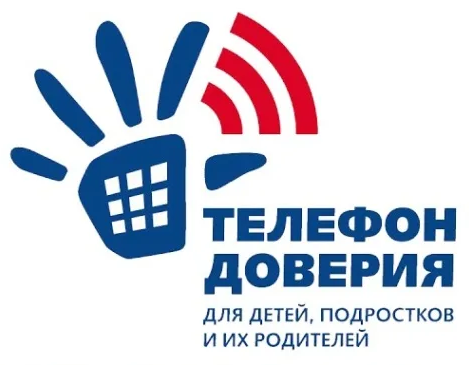 Информируем вас о работе бесплатных служб телефонов доверия, действующих в городе Челябинске: 1) 8 800 2000 122 - Единый всероссийский детский телефон доверия (круглосуточно) https: //telefon-doveria.ru; 2) 8(351)269 77 77 - телефон доверия на базе Государственного бюджетного учреждения здравоохранения «Областная клиническая специализированная психоневрологическая больница № 1» (понедельник - пятница с 9 часов до 17 часов, суббота, воскресенье и праздничные дни круглосуточно); 3) 8(351)721 19 21 - телефон доверия на базе Областного государственного казённого учреждения «Челябинский областной центр социальной защиты «Семья» с 8 часов до 19 часов; 4) 8(351)735 51 61 -МБУ СО «Кризисный центр»; 
5) 261-42-42 - МБУ ЦПС «Компас»6) 8(351)729-99-49 – телефон доверия для обучающихся «Ты не один» www.psyhelp174.org 